I Notice, I Wonder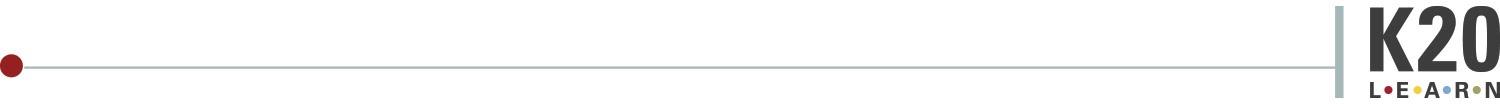 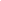 I Notice, I WonderI Notice…I Wonder…I Notice…I Wonder…